Continuité pédagogique collège Edmée Varin- ESPAGNOL-3ème-  A partir du 11 octobre 2021.CANCIÓN Cristóbal Colón de Oscar de León. 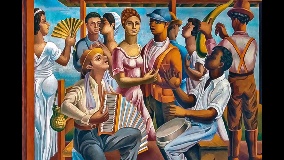 Esta es una larga historia,Pero resumida con alegría…Después de 500 años,Cristóbal C… ColónPuerto de Palos al sur de la vieja EspañaTres sencillas1 carabelasY un puñado2 de valientes3Parten hacia el occidenteDesafiando el mar afueraAhí va, ahí va la Santa María (x4 =Estribillo)La Pinta, la Niña y la Santa María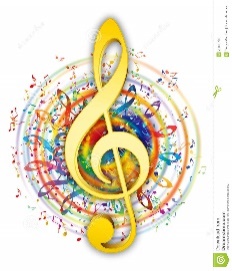 (x4 =Estribillo)Y al mando4 de un genovésCon el grado de almiranteElevan anclas5 y pa’lante6, dijoY que se quede el que no cree7EstribilloEmpeñado8 en demostrarSu fantástica teoríaDespués de setenta díasAl despuntar9 la mañanaGritó Rodrigo de Triana:¡Tierra, tierra americana!EstribilloPuerto Rico y las AntillasCuba y mi DominicanaQueridas tierras hermanasQue en doce años descubrióQueridas tierras hermanasQue en doce años descubrió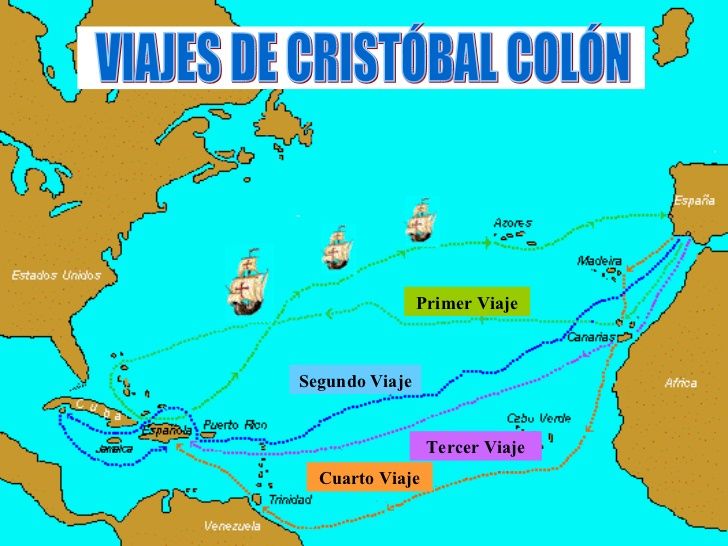 El almirante ColónEn su famosa campañaEstribilloSi Colón no encuentra nadieQue financiara su ideaNo hubiera existido el viaje,Mucho menos la odiseaPero todo estaba escrito,Que Isabel lo ayudaría10Que empeñaría sus alhajas11Y que el charco12 cruzaríaA ver tierras tan hermosasQue jamás olvidaríaAhí va la Santa MaríaLa Pinta, la Niña y la Santa MaríaAhí van, ahí van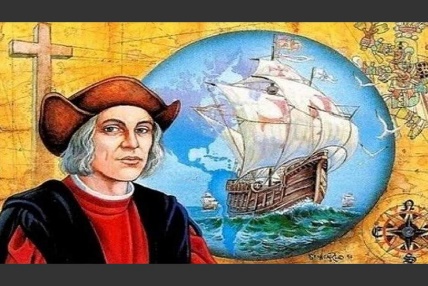 Tres sencillas carabelasAhí van, ahí van,Hacia el occidenteAhí van, ahí van,Desafiando el mar afueraAhí van, ahí van,Desafiando el marAl mando de un genovésEleven anclas y pa’lanteQue hay mucha agua por delanteEleven anclas y pa’lanteQue hay mucha agua por delanteAhí van, ahí van,Pónganse de una vezAhí van, ahí vanY que se quede el que no creeAhí van, ahí van,Ahí van, ahí vanAhí va, ahí va la Santa María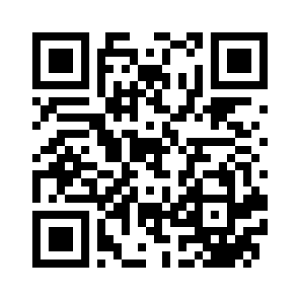 La Pinta, la Niña y la Santa MaríaAhí van, ahí van, todos van,Gritó Rodrigo de TrianaAl despuntar la mañanaCon muchísimas ganasGritó: ¡Tierra, tierra americana!
https://www.youtube.com/watch?v=bRIHctUhhBULéxico : 1- simples   2- une poignée   3- valeureux   4- le commandement   5- les ancres   6-pa’lante= para delante : en avant   7-que reste celui qui ne croit pas   8-occupé   9-au matin   10-aiderait   11- mettrait en gage ses bijoux   12- el océanoCE – Lis les paroles de la chanson et réponds aux questions (recopie-les dans ton cahier) :1) ¿Quién era Cristóbal Colón? 		……………………………………………………………….2) ¿De dónde salió su expedición?……………………………………………………………….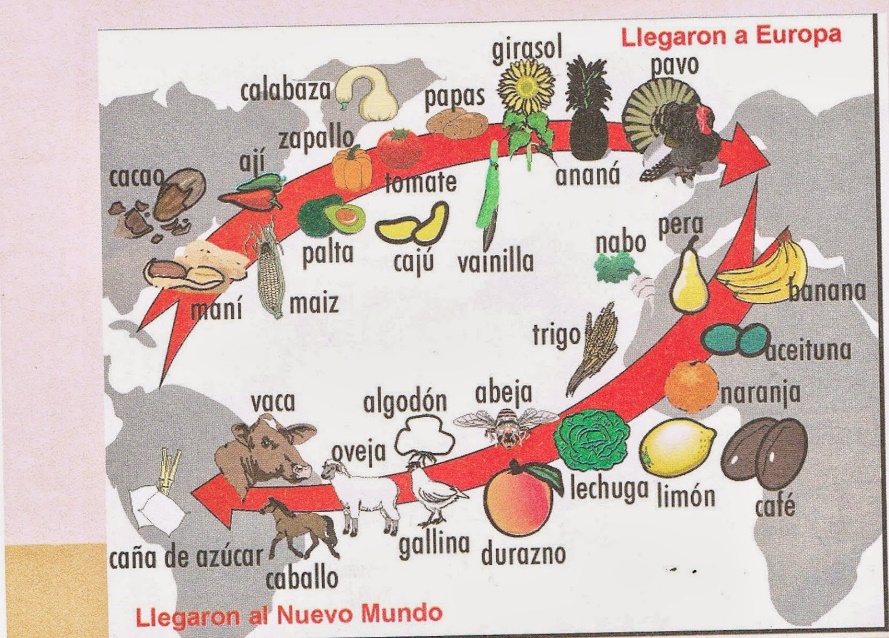 3) ¿Cuántas carabelas (embarcaciones) salieron? ……………………………………………………………….4) ¿Cómo se llamaban sus carabelas?……………………………………………………………….5) ¿Quiénes fueron los “valientes”? (rodea)Prisioneros    - agricultores   - marineros   ¿?6) ¿Qué mar cruzaron (cruzar: traverser) los navegantes?……………………………………………………………….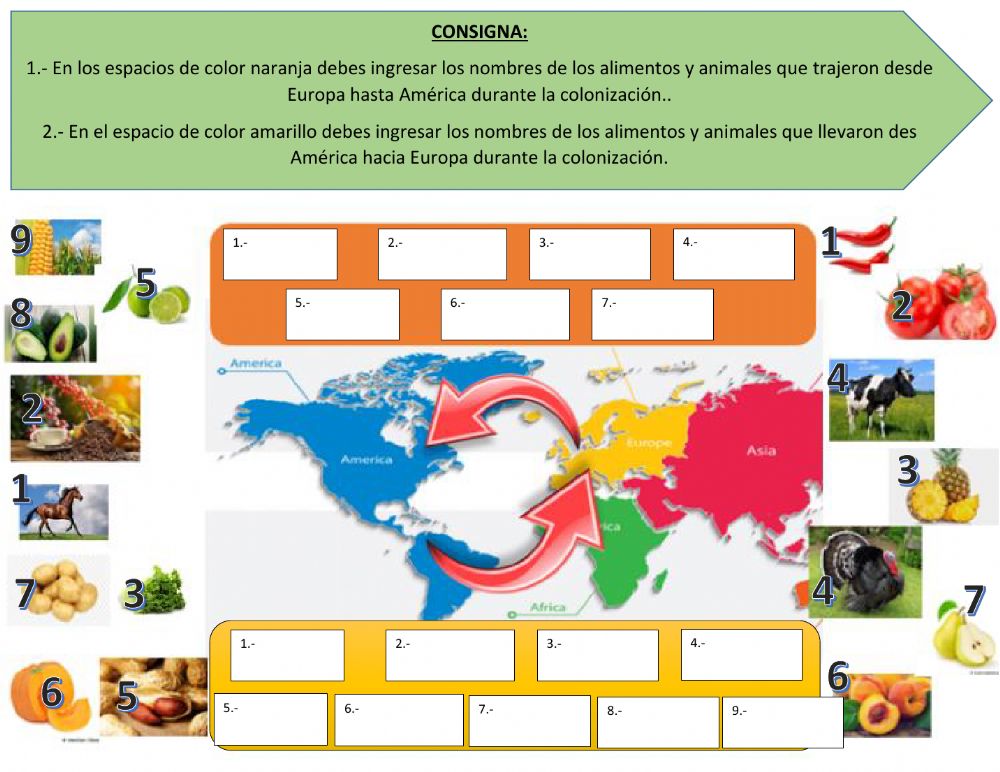 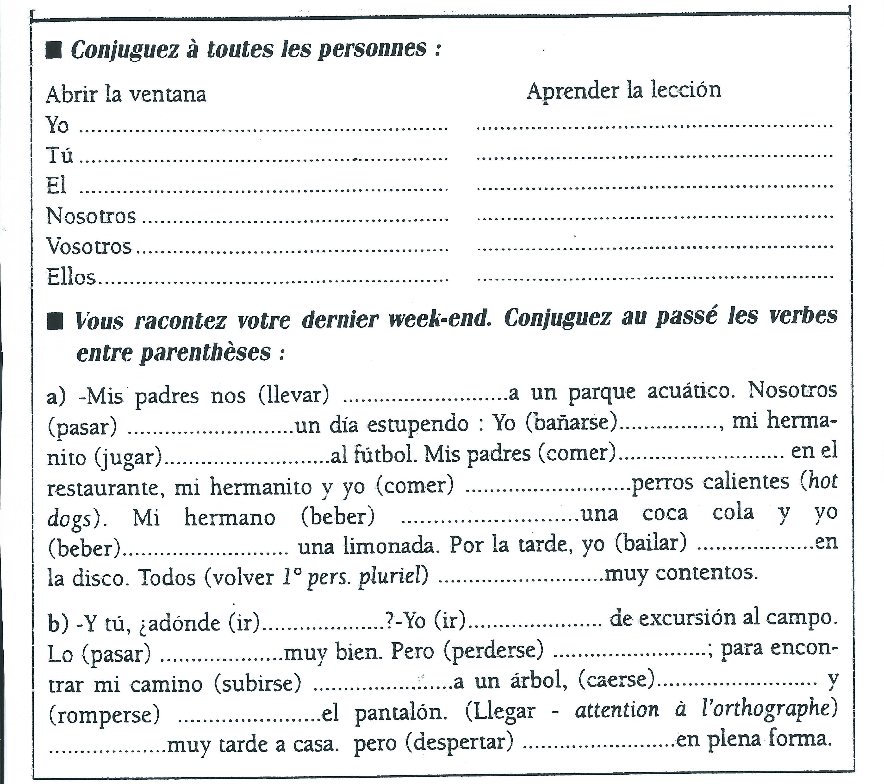 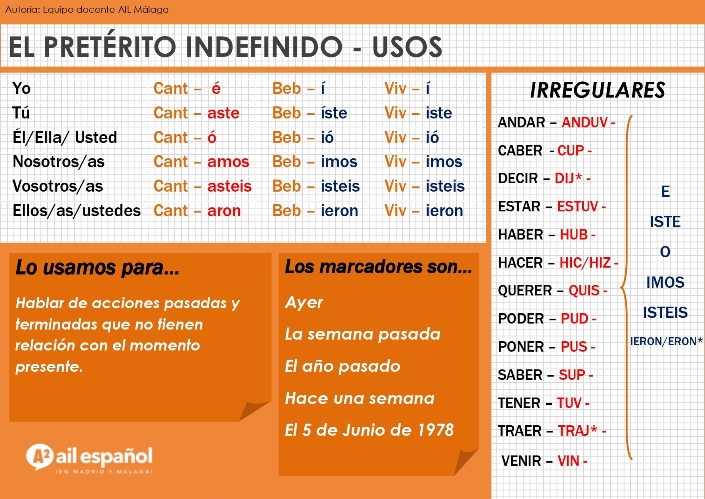 7) ¿De qué nacionalidad era C. Colón?(rodea) Portugués  -  español – inglés  - italiano  ¿?8) ¿Quién gritó “tierra, tierra, tierra!”? ¿Por qué?………………………………………………………………………….9) ¿Cuántos viajes hizo C.Colón en total?……………………………………………………………………..10) ¿Cuántos tiempo duraron sus expediciones?…………………………………………………………………….